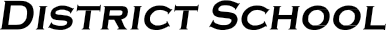 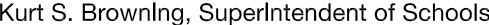 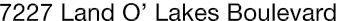 Finance Services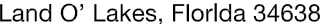 Joanne Millovitsch, Director of Finance813/ 794-2268	727/ 774-2268352/ 524-2268	Fax:  813/ 794-2266 e-mail:  jmillovi@pasco.k12.fl.usMEMORANDUMDate:	May 6, 2014To:	School Board MembersFrom:    Joanne Millovitsch, Director of Finance ServicesRe:	Attached Warrant List for the May 6, 2014Please review the current computerized list. These totals include computer generated, handwritten and cancelled checks.Warrant numbers 878212-878496.…………………………….……………………........................$2,603,552.97Amounts disbursed in Fund 1100 ...........................................................................................................774,634.29Amounts disbursed in Fund 1300 ..................................................................................................................134.00Amounts disbursed in Fund 2903 ....................................................................................................................45.45Amounts disbursed in Fund 2911 ....................................................................................................................45.45Amounts disbursed in Fund 2912 ....................................................................................................................45.45Amounts disbursed in Fund 2913 ....................................................................................................................45.45Amounts disbursed in Fund 2914 ....................................................................................................................45.45Amounts disbursed in Fund 2915 ....................................................................................................................45.45Amounts disbursed in Fund 2916 ..................................................................................................................135.45Amounts disbursed in Fund 2917 ....................................................................................................................45.45Amounts disbursed in Fund 2918 ....................................................................................................................75.45Amounts disbursed in Fund 2919 ....................................................................................................................45.45Amounts disbursed in Fund 2920 ....................................................................................................................45.50Amounts disbursed in Fund 3101 .............................................................................................................19,800.00Amounts disbursed in Fund 3709 .............................................................................................................30,307.38Amounts disbursed in Fund 3710 ...............................................................................................................9,907.52Amounts disbursed in Fund 3712 .............................................................................................................26,884.65Amounts disbursed in Fund 3713 ...............................................................................................................6,872.50Amounts disbursed in Fund 3714 .............................................................................................................36,809.71Amounts disbursed in Fund 3900 ...........................................................................................................781,928.54Amounts disbursed in Fund 3903 .............................................................................................................60,665.61Amounts disbursed in Fund 3904 .............................................................................................................20,528.06Amounts disbursed in Fund 4100 ...........................................................................................................355,337.44Amounts disbursed in Fund 4210 .............................................................................................................43,914.28Amounts disbursed in Fund 4220 .............................................................................................................27,009.99Amounts disbursed in Fund 4320 ...............................................................................................................1,085.00Amounts disbursed in Fund 4340 ..................................................................................................................327.89Amounts disbursed in Fund 7111 ...........................................................................................................131,332.91Amounts disbursed in Fund 7130 .............................................................................................................11,330.00Amounts disbursed in Fund 7921 ...........................................................................................................243,950.07Amounts disbursed in Fund 7922 .............................................................................................................18,927.20Amounts disbursed in Fund 8506 ....................................................................................................................53.24Amounts disbursed in Fund 9210 ...............................................................................................................1,192.69Confirmation of the approval of the May 6, 2014 warrants will be requested at the May 20, 2014 School Board meeting.